Schulbuchliste und Lernmittel der Grundschule WattenheimKlasse 2Schuljahr 2023/2024Bücher DEUTSCHEinsterns Schwester 2 (Ausgabe 2022) ArbeitsheftISBN 978-3-464-80364-6Einsterns Schwester 2 (Ausgabe 2022) Sprache und Lesen – Themenhefte 1-4 + Trainingsheft im Paket				ISBN 978-3-464-80639-5Einsterns Schwester 2 (Ausgabe 2015) Lesebuch	ISBN 978-3-06-084142-4MATHEMATIKWelt der Zahl 2, Ausgabe 2021			ISBN 978-3-14-106102-4Welt der Zahl 2, Ausgabe 2021 Arbeitsheft		ISBN 978-3-14-106112-3Welt der Zahl 2, Ausgabe 2021, Rechentrainer	ISBN 978-3-14-106196-3*Welt der Zahl 1/2 Ausgabe 2021 Geometrieheft	ISBN 978-3-14-106204-5
(kann weiter verwendet werden)ENGLISCH- Sally 2 (Ausgabe 2015) Activity Book mit CD		ISBN 978-3-637-01964-5*Achtung: Bücher/Hefte, die mit einem * gekennzeichnet sind und von Ihnen im letzten Schuljahr erworben wurden, werden weiterverwendet.Bücher die über die Schulbuchausleihe geliehen wurden, müssen am Schuljahresende zurückgegeben werden. Diese werden dann im neuen Schuljahr entsprechend wieder ausgeteilt.Sonstige MaterialienDas sollte überprüft und gegebenenfalls ergänzt werden:Mäppchen mit 2 Bleistiften, Radiergummi, Dosenspitzer, Buntstifte, Schere, Klebestift, Lineal, Filzstifte, 1 Folienstift non-permanentWasserfarbenkasten (vorzugsweise Markenfabrikat), Schwämmchen, Borstenpinsel in den Größen 4/8/12, Haarpinsel in den Größen 2/8/12,  Malkittel, Becher, Zeichenblock DIN A 3, Sammelmappe A3,  dicker Malblock DIN A 4WachsmalstifteTurnschuhe (keine Schläppchen) und Turnkleidung im Turnbeutel, bei längeren Haaren bitte ein Haargummi mitgebenBitte geben Sie Ihrem Kind am 1. Schultag 12,00 € mit. Dieses Geld ist für Kopien und für das Hausaufgabenheft, das an unserer Schule einheitlich eingeführt ist.Bitte beschriften Sie alle Materialien, auch Stifte, von außen und vorne gut sichtbar mit dem Namen Ihres Kindes!Schulbeginn für die Klassen 2-4: Montag, 04.09.2022, 08.00 Uhr.Wir wünschen Ihnen und Ihren Kindern eine schöne Ferienzeit und freuen uns, wenn wir Ihre Kinder nach den Sommerferien in der 2. Klasse begrüßen können.Freundliche Grüße	Kollegium der Grundschule Wattenheim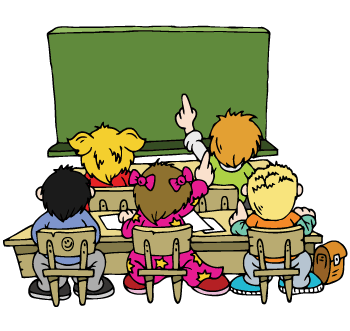 Hefte (mit Rand)UmschlagfarbeFach1 Schreibheft DIN A 5, Lineatur 21  Schreibheft  DIN A 4, Lineatur 2rotDiktateDeutsch2 karierte Hefte  DIN A 4 Lineatur 28, mit beidseitigem Randblau (1 Umschlag)MathematikSchnellhefterFarbeFachrotDeutschblauMathematikgrünSachunterrichtgelbMusikweißReligionschwarzEnglischAußerdem 1 großer, 7 cm breiter Ordner mit Trennblättern (bitte mit den Schulfächern beschriften)1 gelbe Sammelmappe DIN A 4 (Eckspanner) als Postmappe1 großer, 7 cm breiter Ordner mit Trennblättern (bitte mit den Schulfächern beschriften)1 gelbe Sammelmappe DIN A 4 (Eckspanner) als Postmappe1 großer, 7 cm breiter Ordner mit Trennblättern (bitte mit den Schulfächern beschriften)1 gelbe Sammelmappe DIN A 4 (Eckspanner) als Postmappe